Welcome to Term 4.  We hope you all had a fun half term. As you may be aware School Close will be closed to vehicles as of Monday 24th Feb 2020 between 8.30 – 9am and 2.45 – 3.30pm, The John Harvey Arms have agreed to let parents use their carpark and walk through the lane to school.Topics for Term 4Week 1 -Pancake day 24th FebWeek 2 - World Book week Thurs 5th World Book Day - Children who attend Thursday are invited to come dressed as their favourite book character. Week 3 - Under the Sea - Fri 13th - Comic Relief Children who attend Friday to wear something red. We will decorate a cake/biscuit to celebrate.Week 4 - St Patrick’s Day and Mother’s Day  Week 5 – Music and Movement Week 6– Easter Celebrations & New LifeEgg Hunt – Exploring Egg Mobile – details to followBook of the Term ‘Mr Wolf’s Pancakes’Letters and SoundsWeeks 1 & 2 ‘p’ ‘a’ ‘n’Weeks 3 & 4 ‘’m’ ‘u’ ‘y’Weeks 5 & 6 ‘c’ ‘o’ ‘w’Preschool’s WebsitePlease, if you can, post your comments on our Whitchurch Under Fives Website through the “Parent Feedback” page.Lunch BoxesThank you for your healthy lunches.  Just a reminder about cutting grapes and sausages, please can you cut them in quarters– many thanks.Outside PlayWe play outside in all-weather so please bring hat, scarf, gloves & wellies.  Hopefully the warmer weather is around the corner and we will be asking for sun hats and sun cream!SicknessDuring the colder months, no doubt we will have lots of coughs and colds.  If your child is unwell, please keep them at home and continue to telephone in their absence. Parent Reading TimesDuring week 2 we invite parents in to read your child’s favourite book to the group as part of our World Book Day celebrations. Please see the timetable on the window if you can spare 15 minutes before the end of session (one parent per session). Thank you.Parent Meetings 9th -13th MarchDuring week 3 we will be offering parent meetings – Timetable in window.  Learning Diaries will also go home and please add your comments in the feedback section.  Leanring Diaries are working documents and need to be returned on your child’s next session after the meeting, Thank you.Family Fun DayThank you to everyone who was able to make our Fun Day – we hope you enjoyed it and a special thanks to Faye Plenty for organising this event and our team of helpers!  We will be asking the children how they would like to spend the £387 raised!Term DatesTerm 4 Monday 24th February toFriday 3rd April 2020Term 5Monday 20th April to Friday 22nd May 2020(Bank Holiday Friday8th May)Term 6Monday 1st June toMonday 13th July 2020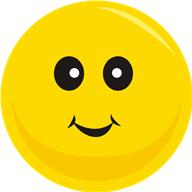 